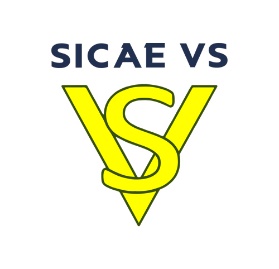 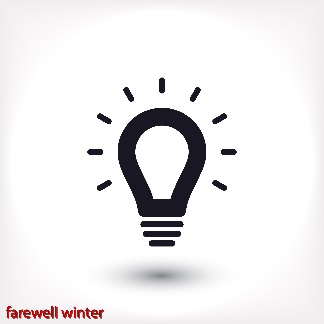 L'option Base est en extinction pour les puissances 18, 24, 30 et 36 kVA et n'est plus proposée à la clientèle résidentielle depuis le 15/08/2010. Ces tarifs sont communiqués à titre d'information pour les contrats souscrits avant le 15/08/2010. « L’énergie est notre avenir, économisons-la »www.sicae-vs.frSICAE de la Vallée du Sausseron  – 40, rue Ampère – CS 20195 ENNERY –95302 CERGY-PONTOISE CedexOption Base
Petites fournituresAbonnement annuel 
en € HT Prix de l'énergie 
(c€/kWh) HT Option Base
Petites fournituresAbonnement annuel 
en € HT Prix de l'énergie 
(c€/kWh) HT 3 kVA90,9617,086 kVA117,2417,089 kVA144,9617,0812 kVA173,6417,0815 kVA200,2817,0818 kVA226,4417,0824 kVA284,5217,0830 kVA341,0417,0836 kVA396,1217,08